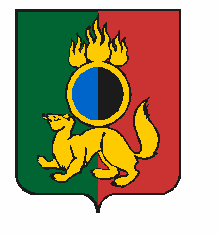 АДМИНИСТРАЦИЯ ГОРОДСКОГО ОКРУГА ПЕРВОУРАЛЬСКПОСТАНОВЛЕНИЕг. ПервоуральскОб отмене на территории городского округа Первоуральск режима «Повышенной готовности»В соответствии с Федеральными законами от 06 октября 2003 года № 131-ФЗ «Об общих принципах организации местного самоуправления в Российской Федерации», от 21 декабря 1994 года № 68-ФЗ «О защите населения и территорий от чрезвычайных ситуаций природного и техногенного характера», постановлением Правительства Свердловской области от 28 февраля 2005 года № 139-ПП «О Свердловской областной подсистеме единой государственной системы предупреждения и ликвидации чрезвычайных ситуаций», решением внепланового заседания комиссии по чрезвычайным ситуациям и обеспечению пожарной безопасности Администрации городского округа Первоуральск от 05 июня 2023 года, в связи с устранением обстоятельств, послуживших основанием для введения режима «Повышенная готовность»ПОСТАНОВЛЯЕТ:1. Отменить режим «Повышенная готовность» на территории городского округа Первоуральск» для органов управления и сил Первоуральского городского звена Свердловской областной подсистемы единой государственной системы предупреждения и ликвидации чрезвычайных ситуаций, введенный постановлением Администрации городского округа Первоуральск от 21 августа 2023 года № 2190 «О введении режима функционирования «Повышенная готовность», с 23 ноября 2023 года.            2. Настоящее постановление опубликовать в газете «Вечерний Первоуральск» и разместить на официальном сайте городского округа Первоуральск в сети «Интернет» по адресу: www.prvadm.ru.            3. Контроль за выполнением настоящего постановления возложить на заместителя Главы городского округа Первоуральск по взаимодействию с органами государственной власти и общественными организациями В.А. Таммана.Глава городского округа Первоуральск						       И.В. Кабец23.11.2023№3098